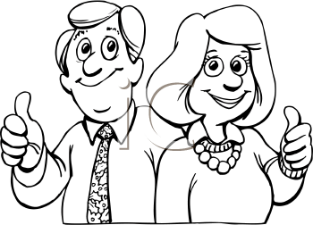 NASLOV: SPROŠČANJE ZA OTROKESPROSTITVENA PRAVLJICA ZA OTROKEhttps://youtu.be/reOWb5V-2LI?list=PLyk9Idb8IIzrGfs8p8q-RMBRywwqNqavJMEDITACIJSKA PRAVLJICA ZA OTROKE – SAMOROGOVI ŠKRATKIhttps://youtu.be/sblky_qeQb8MADITACIJA ZA OTROKE – ČAROBNI GOZDhttps://youtu.be/OBVMpKIXqIw?list=PLyk9Idb8IIzrGfs8p8q-RMBRywwqNqavJMEDITACIJA ZA OTROKE – SONČNI ZAHODhttps://youtu.be/9MS5tlDNbqMDIHALNA VAJA ZA SPROSTITEVhttps://youtu.be/mvHgOZltn7wZA LAŽJE SPANJEhttps://youtu.be/-VM41ZYbV-8GLASBA ZA SPANJEhttps://youtu.be/sVo_fbI_FRc?list=PLyk9Idb8IIzrGfs8p8q-RMBRywwqNqavJ